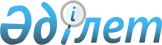 О внесении изменений в решение маслихата от 29 декабря 2014 года № 290 "Об утверждении Правил оказания жилищной помощи"
					
			Утративший силу
			
			
		
					Решение маслихата Житикаринского района Костанайской области от 25 апреля 2019 года № 301. Зарегистрировано Департаментом юстиции Костанайской области 2 мая 2019 года № 8392. Утратило силу решением маслихата Житикаринского района Костанайской области от 29 апреля 2024 года № 158
      Сноска. Утратило силу решением маслихата Житикаринского района Костанайской области от 29.04.2024 № 158 (вводится в действие по истечении десяти календарных дней после дня его первого официального опубликования).
      В соответствии со статьей 97 Закона Республики Казахстан от 16 апреля 1997 года "О жилищных отношениях" Житикаринский районный маслихат РЕШИЛ:
      1. Внести в решение маслихата "Об утверждении Правил оказания жилищной помощи" от 29 декабря 2014 года № 290 (опубликовано 12 февраля 2015 года в газете "Житикаринские новости", зарегистрировано в Реестре государственной регистрации нормативных правовых актов под № 5348) следующие изменения:
      в Правилах оказания жилищной помощи, утвержденных указанным решением:
      пункт 2 изложить в новой редакции:
      "2. Жилищная помощь назначается один раз в квартал государственным учреждением "Отдел занятости и социальных программ акимата Житикаринского района" (далее – уполномоченный орган).
      Для назначения жилищной помощи семья (гражданин) (далее - услугополучатель) (либо его представитель по нотариально заверенной доверенности) обращается в филиал некоммерческого акционерного общества "Государственная корпорация "Правительство для граждан" по Костанайской области либо веб-портал "электронного правительства" www.egov.kz на альтернативной основе с заявлением и представляет документы, указанные в пункте 9 Стандарта государственной услуги "Назначение жилищной помощи", утвержденного приказом Министра национальной экономики Республики Казахстан от 9 апреля 2015 года № 319 "Об утверждении стандартов государственных услуг в сфере жилищно-коммунального хозяйства" (далее - Стандарт) (зарегистрирован в Реестре государственной регистрации нормативных правовых актов № 11015).";
      пункт 3 изложить в новой редакции:
      "3. Уполномоченный орган предоставляет результат оказания жилищной помощи в срок предусмотренный пунктом 4 Стандарта.".
      2. Настоящее решение вводится в действие по истечении десяти календарных дней после дня его первого официального опубликования.
					© 2012. РГП на ПХВ «Институт законодательства и правовой информации Республики Казахстан» Министерства юстиции Республики Казахстан
				